  I Love You, Spot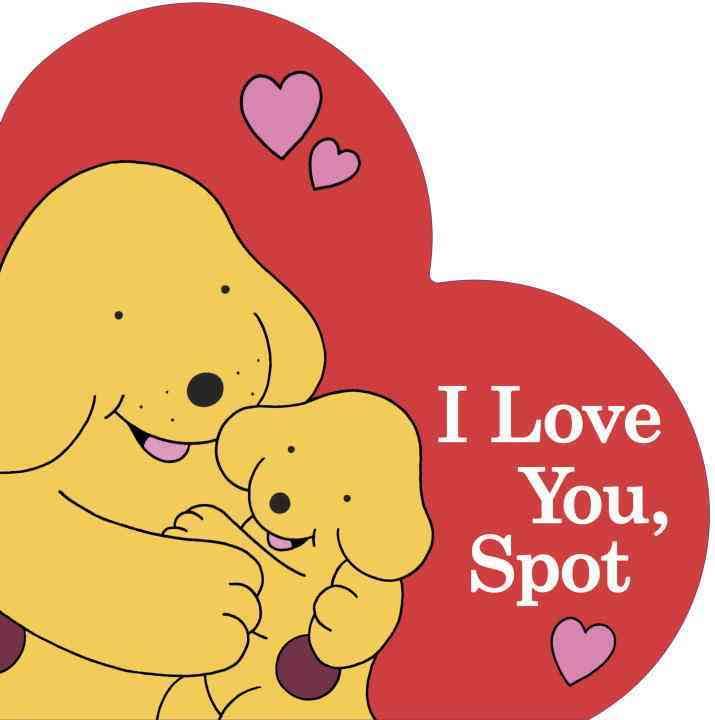    I Love You, Spot   I Love You, Spot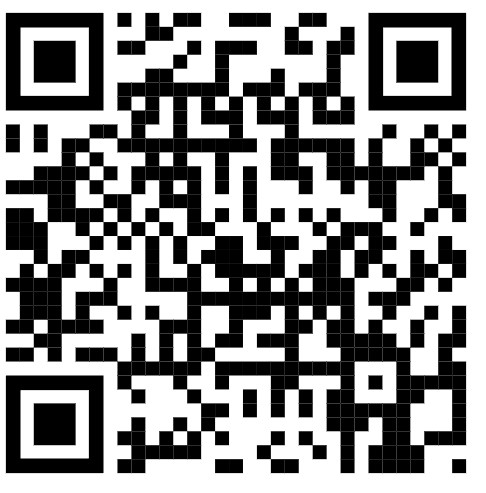 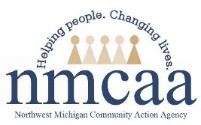 